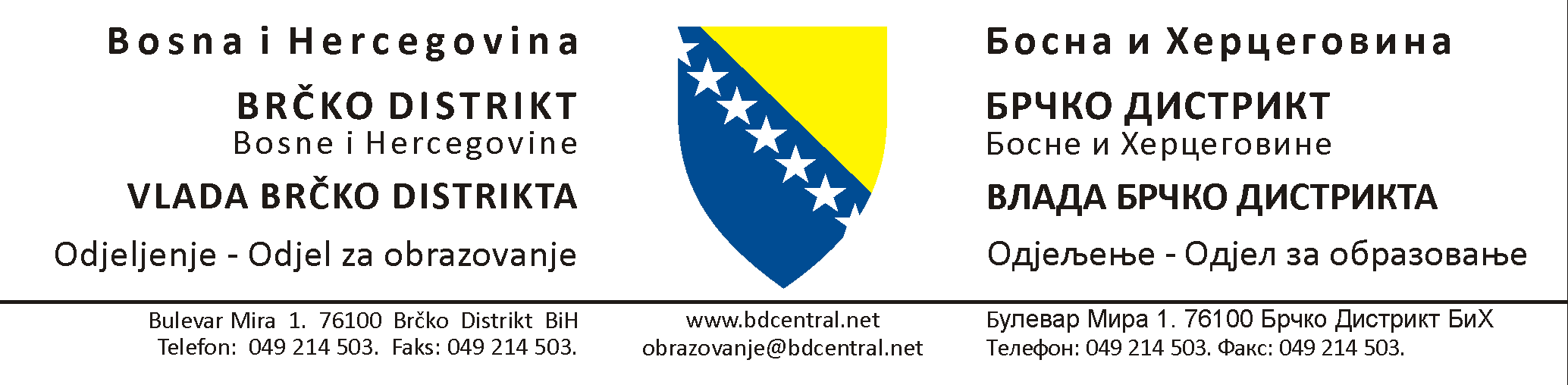 ПРАВИЛНИК О ПРЕПОЗНАВАЊУ, ПРЕВЕНЦИЈИ И ЗАШТИТИ ОД ДИСКРИМИНАЦИЈЕ У ОСНОВНИМ И СРЕДЊИМ ШКОЛАМА     јул, 2020. ГодинеНа основу члана 22 Закона о Влади Брчко дистрикта Босне и Херцеговине („Службени гласник Брчко дистрикта Босне и Херцеговине“, број: 22/18-пречишћени текст, 49/18, 8/19, 10/19 и 32/19) и члана 24 става (4) Закона о забрани дискриминације („Службени гласник Босне и Херцеговине“, број: 59/09 и 66/16) шеф Одјељења за образовање д о н о с иПРАВИЛНИК О ПРЕПОЗНАВАЊУ, ПРЕВЕНЦИЈИ И ЗАШТИТИ ОД ДИСКРИМИНАЦИЈЕ У ОСНОВНИМ И СРЕДЊИМ ШКОЛАМАГЛАВА I. ОПШТЕ ОДРЕДБЕЧлан 1 (Предмет правилника)Овим правилником уређују се ближи критеријуми за препознавање, превенцију и заштиту од  дискриминације, заштиту и превенцију од дискриминације у основним и средњим школама (у даљем тексту: школа), а у складу са Законом о забрани дикриминације (у даљем тексту: Закон) и Смјерницама за препознавање дискриминације у подручју образовања у Босни и Херцеговини. Члан 2                                                                                                                                        (Значење израза)У овом правилнику су у употреби изрази са сљедећим значењем: школа је установа основног и средњег образовања;учесник у процесу образовања је: ученик, родитељ, наставник, други запослени, школско  тијело и треће лице;наставник је лице квалификовано за извођење образовног рада са дјецом и одраслим које треба да има широко и темељно опште образовање и да добро познаје дисциплину коју предаје;други запослени је сарадник и стручни сарадник: педагог, психолог, социјални радник, логопед, дефектолог, библиотекар као и други запослени у школи;школско тијело је школски одбор, директор школе, савјет родитеља, савјет ученика и стручна тијела школе: наставнички савјет, одјељењски савјет и стручни актив;треће лице у смислу овог правилника јесте предавач, приправник, тренер, водитељ, инструктор, радник обезбјеђења и друго лице са којим је установа закључила одговарајући уговор, чланови породице, члан тијела управљања, инспектор, стручни савјетници у Педагошкој институцији, аутор уџбеника, издавач и друга лица која се по било ком другом основу налазе у простору установе или присуствују образовном раду;лична својства или припадност су раса, боја коже, језик, вјера, етничка припадност, национално или социјално поријекло, веза са националном мањином, политичко или друго увјерење, имовно стање, чланство у синдикату или другом удружењу, образовање, друштвени положај и пол, полно изражавање или оријентација, као и свака друга околност;искључивање постоји када је одређеном лицу или групи лица онемогућен приступ одређеним правима и слободама због личног својства или припадности, а другима није;ограничавање постоји када је одређеном лицу или групи лица због личног својства или припадности уживање одређених права и слобода омогућено, али са ограничењима;давање предности постоји кад је неко лице или група лица у повлашћеном положају, иако за то нема законских услова.Члан 3(Терминолошко коришћење)Терминолошко коришћење мушког или женског рода у овом правилнику подразумијева укључивање оба рода.Члан 4(Дефинисање појма дискриминације)У школи је забрањена свака врста дискриминације заснована на: раси, боји коже, језику, вјери, етничкој припадности, националном или социјалном поријеклу, вези са националном мањином, политичком или другом увјерењу, имовном стању, чланству у синдикату или другом удружењу, образовању, друштвеном положају и полу, полном изражавању или оријентацији или другом статусу.Дискриминацијом у процесу образовања посебно се сматра ако се:ускраћује право на образовање под једнаким условима;отежава или онемогућава упис лица или групе лица у основну школу због личног својства или припадности лица или групе лица;искључује лице или група лица из образовног система због личног својства или припадности;отежава или ускраћује могућност праћења наставе и учешће у другим образовним активностима лицу или групи лица због личног својства или припадности;врши дискриминација ученика због употребе било ког службеног језика Босне и Херцеговине у усменом и писаном изражавању;учесник у процесу образовања разврстава на основу личног својства или припадности;учесник у процесу васпитања и образовања злоставља због личног својства или припадности;на други начин неоправдано прави разлика или неједнако поступа са учесником у процесу образовања.  Члан 5
(Изузеци од принципа једнаког поступања)Посебне мјере и радње у процесу образовања које се своде на различито поступање не сматрају се дискриминационим ако су засноване на објективној и разумној оправданости и њима се остварује легитиман циљ и ако постоји разуман однос пропорционалности између средстава која се користе и циља који се настоји реализовати.ГЛАВА II. ОБЛИЦИ ДИСКРИМИНАЦИЈЕ И ЊИХОВА МАНИФЕСТАЦИЈАЧлан 6(Непосредна дискриминација)Непосредна дискриминација је свако различито поступање, односно свако дејство или пропуштање дејства у процесу образовања када је неко лице или група лица због личног својства или припадности доведена или је била доведена или би могла бити доведена у неповољнији положај у односу на неко друго лице или групу лица у сличним ситуацијама, а посебно ако: наставник или други радник врши дискриминацију у процесу образовања или у вези са процесом образовања;школско тијело врши дискриминацију у процесу образовања или у вези са процесом образовања;и на друге начине непосредно врши дискриминацију у процесу образовања или у вези са процесом образовања.Члан 7(Посредна дискриминација)Посредна дискриминација подразумијева сваку ситуацију у којој наизглед неутрална одредба, критеријум или пракса у процесу образовања има или би имала утицај на довођење неког лица или групе лица у неповољан или мање повољан положај у односу на друга лица или групу лица због личног својства или припадности.Члан 8(Говор мржње)Говор мржње је сваки облик ширења идеја, информација и мишљења којим се подстиче дискриминација, мржња и насиље против лица и групе лица, учесника у процесу образовања, односно било којег лица или групе лица због личног својства или припадности, а који је у било каквој вези са процесом образовања или радом школе, а посебно:  исписивање порука или симбола на објекту школе или у њеној непосредној близини којим се подстиче на дискриминацију, мржњу и насиље према учеснику у процесу образовања и сваком другом лицу или групи лица због личног својства или припадности;коришћење уџбеника, часописа и других јавних гласила, интернет страница и других средстава комуникације који у себи садрже поруке мржње;коришћење других садржаја у процесу образовања који негативно и у омаловажавајућем значењу говоре о лицу или групи лица због личног својства или припадности; јавно изношење идеја, информација и мишљења од стране учесника у процесу образовања којим се позива на неједнак третман или насиље према било којем лицу или групи лица због личног својства или припадности.Члан 9(Узнемиравање и понижавајуће поступање)Узнемиравање и понижавајуће поступање у процесу образовања или у вези са процесом образовања сматра се дискриминацијом у свакој ситуацији у којој поступање, а у вези са набројаним основима из члана 4 овог правилника има за сврху или чији је ефекат повреда достојанства лица или групе лица и стварање застрашујућег, непријатељског, деградирајућег, понижавајућег или увредљивог окружења због личног својства и припадности, а посебно:коришћењем погрдних имена, надимака, предрасуда и стереотипа којим се вријеђа достојанство лица или групе лица на основу личног својства или припадности;излагањем подсмијеху постигнућа учесника у процесу образовања због личног својства или припадности;излагањем подсмијеху због физичког изгледа, социјалног поријекла, везе са националном мањином, рода, пола, сексуалне оријентације или било ког другог физичког својства или припадности учесника у процесу образовања;јавним понижавањем и пријетњом примјене непримјерених санкција према учеснику у процесу образовања;различитим поступањем којим супротно Уставу и закону долази до узнемиравања или понижавајућег поступања према учеснику у процесу образовања.Члан 10(Удруживање ради вршења дискриминације)Удруживање ради вршења дискриминације постоји ако се у процесу или у вези са процесом образовања формирају удружења или групе чије је дјеловање усмјерено на:изазивање и ширење националне, расне, вјерске и друге мржње и нетрпељивости према учеснику у процесу образовања због личног својства и припадности;спречавање учешћа учесника у процесу образовања због расне, националне, вјерске припадности и било ког другог личног својства или припадности;у свим другим случајевима када удруживање супротно Уставу и закону има за циљ вршење дискриминације.Члан 11
(Заштита лица која пријављују дискриминацију)Ниједан учесник у процесу образовања не смије трпјети никакве посљедице када тражи или намјерава тражити заштиту од дискриминације или када нуди или намјерава понудити доказе о дискриминаторном поступању, а посебно ако због тога: ученик, родитељ/старатељ, учитељ, наставник и други радник и школско тијело трпи пријетње и уцјене;ученик, родитељ/старатељ, учитељ, наставник и други радник и школско тијело се ставља у неповољнији положај у односу на другог ученика, родитеља, наставника и другог радника и школско тијело у истој или сличној ситуацији;ученик, родитељ/старатељ, учитељ, наставник и други радник и школско тијело се излаже понижењу и подсмијеху, а њихове примједбе и захтјеви игноришу. ГЛАВА III. ПОСЕБНИ ОБЛИЦИ ДИСКРИМИНАЦИЈЕ У ОБРАЗОВАЊУЧлан 12(Посебни облици дискриминације у процесу и образовања)Посебни облици дискриминације у процесу образовања јесу дискриминација у:остваривању постигнућа и стандарда у процесу образовања;остваривању права на образовање у основној школи;употреби језика у процесу образовања;јемству безбједности учесника у процесу образовања;поштовању правила понашања у школи;планирању и спровођењу процеса образовања;подручју управљања школом;подручју поштовања права ученика на партиципацију у одлучивању у процесу образовања;другим подручјима од значаја за процес образовања.Члан 13(Дискриминација у оквиру остваривања постигнућа и стандарда у процесу образовања)Дискриминација у оквиру остваривања постигнућа и стандарда у процесу образовања постоји ако се:за ученика или групу ученика критеријуми и очекивана постигнућа неоправдано и унапријед снижавају јер се не очекује да ће због личног својства или припадности остварити постигнућа образовања;не обезбјеђују услови који омогућавају сваком ученику да без обзира на лично својство или припадност оствари постигнућа образовања, а посебно ако се не користе разноврсни облици наставе укључујући допунску наставу, учење и оцјењивање које је прилагођено потребама ученика због личног својства или припадности;на основу личне процјене због нижих очекивања образовних постигнућа због личног својства или припадности ученика врши неформално скраћивање или сужавање наставног плана или програма који се у процесу образовања реализују са осталим ученицима;не примјењују и неоправдано прилагођавају стандарди због личног својства или припадности што резултира нижом или ниском разином образовања ученика;неоправдано, искључиво на основу личне процјене наставника, успоставе нижи или виши критеријуми оцјењивања за ученика због личног својства или припадности;неостваривање постигнућа од стране ученика приписује личном својству или припадности;ученик због личног својства или припадности преводи у старији разред, а да није савладао наставни план и програм из претходног, чиме настаје ситуација да ученик нема потребно знање за наставак школовања;не користе посебни критеријуми за постигнућа предвиђена законом за ученика због његовог својства или припадности, а посебно ученика са потешкоћама у развоју;не користе посебни критеријуми за постигнућа предвиђена законом за посебно надарене ученике и када се не врши стално праћење њиховог развоја због личног својства или припадности;на друге начине врши дискриминација у погледу остваривања општих постигнућа и стандарда у процесу образовања.Члан 14(Дискриминација у остваривању права на образовање)Дискриминација у остваривању права на основно образовање постоји ако основна школа:не примјењује посебне мјере и друге законом прописане мјере с циљем пружања подршке при уписивању ученика из рањивих категорија, а посебно ученика са потешкоћама у развоју и ученика припадника националних мањина;при упису ученика тражи документе предвиђене законом односно подзаконским актом те се њихов недостатак користи као основ за искључивање ученика не узимајући у обзир интерес дјетета, који је на првом мјесту, као што је недостатак извода из матичне књиге рођених, потврде о држављанству и слично;не примјењује законом прописане мјере за пружање редовне и додатне образовне, здравствене и социјалне подршке ученицима којима је потребна и на коју имају право због њиховог личног својства или припадности у процесу образовања у основној школи;ускраћује право ученика на издавање потврде о редовном похађању наставе, о завршеном разреду или о завршеном нивоу образовања због личног својства или припадности;не обезбиједи ученицима једнаке услове рада у складу са образовним стандардима због њиховог личног својства или припадности, а посебно ученицима из рањивих категорија;на друге начине крши забрану дискриминације у остваривању права на образовање у основној школи.Дискриминација у смислу овог члана постоји и ако оснивач основне школе не обезбиједи архитектонске могућности за несметан приступ свих учесника у процесу образовања у објекте основне школе.Члан 15(Дискриминација у употреби језика у процесу образовања)Дискриминација у подручју употребе језика постоји ако се не обезбиједи изучавање и употреба језика конститутивних народа и писама на недискриминаторан начин.Члан 16(Дискриминација у јемчењу безбједности ученика у процесу образовања)Дискриминација у јемчењу безбједности ученика и других лица у процесу образовања постоји ако школа супротно забрани насиља, злостављања у занемаривања прописаној законом због личног својства или припадности ученика и других у процесу образовања не обезбиједи исти ниво безбједности свим учесницима у процесу образовања за вријеме боравка у школи и у току свих активности које школа организује.Члан 17(Дискриминација у поштовању интерних аката школе који регулишу правила понашања у школи)Дискриминација у поштовању интерних аката школе којима се регулишу правила понашања у школи постоји ако се:правила и посљедице кршења правила селективно примјењују или не важе једнако за све, односно када су појединци или групе ученика због личног својства и припадности подвргнути санкцијама;правилима понашања у школи толеришу неприхватљива понашања према појединцима или групама којим су изложени због личног својства и припадности;на друге начине неоправдано прави разлика у поштовању правила понашања због личног својства и припадности свих учесника у процесу образовања.Члан 18(Дискриминација у реализовању процеса образовања)Дискриминација у реализовању процеса образовања постоји ако се:приликом реализовања процеса образовања узимају у обзир индивидуална знања и способности ученика због личног својства или припадности;у школи не предузимају мјере којима се обезбјеђује учешће родитеља/старатеља у наставним активностима не поштујући принцип пуне равноправности и једнакости свих родитеља без обзира на њихова лична својства и припадност, а посебно ако се не предузимају мјере за укључивање свих родитеља у рад школских тијела и заједничке консултације;наставни и други радник поводом изостанка ученика са наставних активности не реагују једнако или неоправдано праве разлику или им је такво понашање пожељно и прихватљиво или такво понашање толеришу због припадности или неприпадности одређеној групи или то чине због било ког другог личног својства или припадности;ученици из рањивих категорија због личног својства или припадности у оквиру наставних активности укључују у допунске програме без претходне провјере и оцјењивања њихових реалних могућности, знања и способности или без континуираног праћења њиховог напредовања;не прати напредовање ученика у односу на почетна знања и искуства или када се ученик не похваљује, односно не награђује и не промовише његово изузетно постигнуће због припадности односно неприпадности одређеној групи, односно с обзиром на лично својство или припадност;ученици, а нарочито из рањивих категорија, неоправдано се искључују из рада ученичких организација, или се укључују у њих али суштински нису у равноправном положају са другим члановима због личног својства или припадности;ученик или родитељ због личног својства и припадности, а нарочито због припадности одређеној рањивој категорији искључује из ваннаставних активности;ученику ограничава приступ секцијама или додатној настави због личног својства или припадности;у процесу образовања вриједности заједница из којих ученик односно родитељ долазе као њихове културне вриједности извргавају подсмијеху или омаловажавању  или се посматрају као мање вриједне у односу на вриједности културе припадника већинског становништва и заједнице;на друге начине врши дискриминација у спровођењу процеса образовања.Члан 19(Дискриминација у подручју управљања школом)Дискриминација у подручју управљања школом постоји ако:ученик, родитељ/старатељ, наставник или други радник као припадник рањивих категорија или због другог личног својства или припадности буде искључен из рада школског тијела;приликом израде развојног плана школе се не узима у обзир анализа образовних потреба ученика из рањивих група; у процесу оцјењивања квалитета рада школе родитељи и ученици из рањивих група нису укључени у репрезентативни узорак за испитивање стања и анализу резултата;ученици нису укључени у домаћа и међународна истраживања која се односе на постигнућа и стандарде у процесу образовања због личног својства или припадности исе на друге начине врши дискриминација у управљању школом.Члан 20(Дискриминација у подручју поштовања права ученика на учешће у одлучивању у процесу образовања)Дискриминација у подручју поштовања права ученика на учешће у одлучивању у процесу образовања постоји ако се ученику на основу личног својства и припадности ускраћује законом зајемчено право на учешће и давање мишљења и приједлога школском тијелу или се на друге начине врши дискриминација у подручју поштовања права ученика у процесу образовања.ГЛАВА IV. ДУЖНОСТИ И ОДГОВОРНОСТИ УЧЕСНИКА У ПРОЦЕСУ ОБРАЗОВАЊА У ВЕЗИ СА ЗАБРАНОМ И ПРЕВЕНЦИЈОМ ДИСКРИМИНАЦИЈЕЧлан 21 
(Дужности и одговорности учесника у процесу образовања)Сваки учесник у процесу образовања дужан је да поштује право на једнако поступање и равноправност у остваривању права и обавезе те да се у процесу образовања уздржи од сваког чињења или нечињења које може довести до кршења права на једнако поступање и равноправност. Одјељењски старјешина дужан је да упозна родитеља/стараоца са дужностима и одговорностима  учесника у процесу образовања у вези са забраном дискриминације.Школа  ради на упознавању и континуираном образовању ученика о праву на једнако поступање према свима и забрани дискриминације.Члан 22
(Дужности и одговорности учесника у процесу образовања у вези са забраном и превенцијом дискриминације)Сваки учесник у процесу образовања дужан је да поштује одредбе о забрани дискриминације и равноправности у остваривању права и обавеза како је утврђено Уставом Босне и Херцеговине, Статутом Брчко дистрикта Босне и Херцеговине, Законом о забрани дискриминације, Оквирним законом о основном и средњем образовању у Босни и Херцеговини, Кривичним законом Брчко дистрикта Босне и Херцеговине, Законом о образовању у основним и средњим школама Брчко дистрикта Босне и Херцеговине и овим правилником те да се у процесу образовања уздржи од сваког чињења или нечињења које може довести до дискриминације и неравноправности. Школа је дужна да упозна ученика и родитеља са дужностима и одговорностима учесника у процесу образовања у вези са забраном дискриминације.Школа је дужна да континуирано организује едукацију свих учесника у процесу образовања, а посебно да развија партнерски однос са родитељима/старатељима у вези са забраном и превенцијом дискриминације.Члан 23(Заштита права учесника у процесу образовања)Кршење забране дискриминације у процесу образовања је предмет кривичне, дисциплинске и других облика одговорности у складу са законом и правилима школе и другим актима. Против учесника у процесу образовања који се понаша супротно овим правилима дисциплински поступак покреће директор школе односно инспектор за образовање у случају његовог пропуштања.Против трећег лица које се понаша супротно овим правилима дисциплински поступак покреће инспектор за образовање.Члан 24(Надзор над примјеном Правилника)Надзор над примјеном овог правилника врши инспектор за образовање.ГЛАВА V. ПОСТУПАЊЕ У СЛУЧАЈУ ДИСКРИМИНАЦИЈЕ У ШКОЛИОдјељак А. Интерна процедура за заштиту од дискриминације у школи  Члан 25(Пријављивање и поступање у случају дискриминације)Шеф Одјељења именује радно тијело за спровођење поступка по пријави или сазнању за потенцијалну дискриминацију. Стални чланови радног тијела су секретар, педагог односно психолог, представник наставничког савјета, представник савјета родитеља.       Дискриминацију може да пријави било које лице које има сазнања о дискриминацији.Пријава може да буде и анонимна.Пријава за заштиту од дискриминације подноси се школи путем протокола или путем поште на обрасцу (Прилог 1) који је саставни дио овог правилника или писменим путем са кратким описом случаја.Процедура у случају дискриминације може да се води и на основу другог начина сазнања о могућој дискриминацији.Школа је дужна да по запримању пријаве односно сазнању за могућу дискриминацију покрене поступак и оконча га по хитној процедури у најкраћем могућем року. Сви радници школе по сазнању за могућу дискриминацију дужни су да одмах обавијесте директора школе и школски одбор.Директор школе по сазнању за могућу дискриминацију дужан је да обавијести и ангажује радно тијело из става (1) за сваки конкретан случај; директор школе дужан је да по потреби именује и повремене чланове у радно тијело како би се правилно ријешио случај дискриминације; привремени чланови могу да буду стручни сарадници те други запослени школе; састав чланства радног тијела за сваки конкретан случај мора да буде усклађен са принципима или начелима Закона о сукобу интереса у институцијама Брчко дистрикта Босне и Херцеговине; директор школе дужан да је обавијести родитеље/стараоце ученика на ког се поступак односи.Радно тијело из става (8) овог члана дужно је да прикупи информације о пријављеној дискриминацији, утврди све околности у вези са случајем, интензитет, тежину и временско трајање који се односе на пријављену дискриминацију; након спроведеног поступка радно тијело дужно је да изради детаљан и објективан извјештај о пријављеној дискриминацији без процјена и тумачења водећи рачуна о приватности ученика и других учесника у вези са пријављеним случајем; саставни дио извјештаја чини и сет предложених мјера од стране радног тијела и с циљем заустављања и спречавања понављања недозвољених радњи; сви чланови радног тијела потписују изјаву којом се обавезују на тајност података у поступку. Улога педагога односно психолога у овом поступку јесте да прикупи информације од ученика и о истим направи службену забиљешку; радно тијело може да испита ученика само уз претходну сагласност и присуство родитеља/стараоца ученика.Извјештај из става (9) овог члана предаје се директору школе на даље поступање.Директор школе дужан је да размотри извјештај радног тијела те обавијести школски одбор о извјештају; директор школе дужан је да одмах обавијести и Одјељење за образовање у Влади Брчко дистрикта Босне и Херцеговине о извјештају радног тијела; директор школе предузеће одређене мјере с циљем превенције дискриминације, престанка даљег неједнаког поступања, а на основу околности утврђених у извјештају и обавијестити школски одбор и Одјељење за образовање писменим путем.Директор школе дужан је да обавијести подносиоца пријаве да може да покрене управне, судске поступке у складу са Законом о забрани дискриминације и да се обрати Омбудсмену за људска права Босне и Херцеговине (у даљем тексту: Омбудсмен Босне и Херцеговине) као централној институцији за заштиту од дискриминације.Члан 26(Мјере с циљем превенције дискриминације, престанка даљег неједнаког поступања у процесу образовања)Кршење одредби о забрани дискриминације у процесу образовања је предмет кривичне, дисциплинске и других облика одговорности у складу са законом, подзаконским актима и другим интерним актима школе.Против учесника у процесу образовања који се понаша супротно одредбама овог правилника дисциплински поступак покреће се у складу са законским и подзаконским прописима.Директор је дужан да предузме мјере да се заустави даље неједнако поступање, а у случају потребе, да затражи помоћ других радника школе, позове родитеље и по потреби надлежне институције.Школа ће хитно да пружи помоћ и подршку ученику који доживљава или је раније био изложен дискриминацији те да обави разговор са учеником поступајући посебно пажљиво.Школа обавјештава родитеље/стараоце ученика који је жртва дискриминације о ситуацији у којој се ученик налази и о могућим облицима савјетодавне и стручне помоћи ученику у школи и/или ван ње с циљем подршке и оснаживања ученика у превазилажењу трауматског доживљаја.Ако се ради о посебно тешком облику, интензитету или дужем трајању дискриминаторног поступања које може да изазове негативне посљедице и код других ученика који су били присутни, школа ће да се савјетује са надлежним стручним лицима ради помоћи ученицима и свједоцима дискриминације.Школа што хитније започиње и спроводи педагошки рад са учеником који није поштовао одредбе о забрани дискриминације те да упозна његове родитеље/стараоце. Потребно је да се укаже ученику на неприхватљивост и штетност таквог понашања одговарајућим поступцима, подстиче промјена таквог понашања, предузимају све мјере за помирење и стварање толерантног и пријатељског понашања у школи.У случају да дискриминацију чини родитељ/старатељ или неко друго одрасло лице које није радник школе, школа је дужна да о томе обавијести друге надлежне институције, а да ученику односно жртви дискриминације пружи адекватну подршку ка надилажењу трауматског доживљаја. Директор је дужан да организује едукацију учесника у процесу образовања ради спречавања понављања дискриминације те превентивног дјеловања да не дође до појаве било ког облика дискриминације.Члан 27(Евиденција о случајевима дискриминације у школи)Да би се обезбиједила ефикасност процеса поступања у случајевима дискриминације те превенција исте у школи, педагог или секретар школе води евиденцију о случајевима дискриминације у школи, а која садржи податке о врсти пријављене дискриминације и предузетим мјерама.Евиденција из става (1) овог члана не смије да садржи личне податке.С циљем превенције дискриминације школа је дужна да информише Одјељење за образовање о евиденцији из става (1) те организује у сарадњи са Одјељењем за образовање потребну едукацију учесника процеса образовања и у годишњем програму рада школе да планира теме за едукацију учесника у процесу образовања.Одјељак Б. Заштита од дискриминације у складу са Законом о забрани дискриминације Члан 28(Омбудсмен Босне и Херцеговине)Централна институција надлежна за заштиту од дискриминације је Омбудсмен Босне и Херцеговине.Омбудсмен Босне и Херцеговине заприма појединачне и групне жалбе у вези са дискриминацијом те даје потребна обавјештења физичким и правним лицима која су поднијела жалбу због дискриминације о њиховим правима и обавезама те могућностима судске и друге заштите. Омбудсмен Босне и Херцеговине даје мишљења и препоруке с циљем спречавања и сузбијања дискриминације те предлаже одговарајућа законска и друга рјешења надлежним институцијама у Босни и Херцеговини. Надлежне институције у Босни и Херцеговини обавезне су да сарађују са Омбудсменом Босне и Херцеговине и дају писане одговоре и обавјештења у року који је Омбудсмен Босне и Херцеговине одредио и о ефекту препорука датих с циљем отклањања дискриминације.Члан 29
(Заштита у постојећим поступцима)Свако лице или група лица која сматра да је дискриминирана може да тражи заштиту својих права путем постојећих судских и управних поступака.У случајевима у којима повреда права на једнако поступање произилази из управног акта, жалба у управном поступку и евентуално покретање управног спора на основу заштите од дискриминације, а којом се захтијева поништење таквог управног акта неће спријечити лице из става (1) овог члана да покрене судски поступак за заштиту од дискриминације.У складу са општим правилима поступка суд и друга тијела дужни су да предузму све неопходне мјере којим ће да се обезбиједи да се поступци у којим се испитују тврдње о почињеној дискриминацији спроведу хитно и окончају у најкраћем могућем року.Члан 30(Могући тужбени захтјеви за заштиту од дискриминације)Лице или група лица која су изложена било ком облику дискриминације овлашћени су да поднесу тужбу и да траже:утврђивање да је тужени повриједио тужиочево право на једнако поступање, односно да радња коју је предузео или пропустио може непосредно да доведе до повреде права на једнако поступање (тужба за утврђивање дискриминације);забрану предузимања радњи којим се крши или може да се прекрши тужиочево право на једнако поступање, односно да се изврше радње којим се уклања дискриминација или њене посљедице (тужба за забрану или отклањање дискриминације);да се надокнади материјална и нематеријална штета узрокована повредом права заштићених овим законом (тужба за накнаду штете);да се пресуда којом је утврђена повреда права на једнако поступање на трошак туженика објави у медијима.ГЛАВА VI. ПРЕЛАЗНЕ И ЗАВРШНЕ ОДРЕДБЕЧлан 31(Едукација)С циљем ефикасне примјене Правилника школа је дужна да у сарадњи са Одјељењем за образовање организује едукацију директора, секретара и педагога о адекватној примјени овог правилника у школама.Члан 32(Ступање на снагу)Овај правилник ступа на снагу даном доношења, а објавиће се у „Службеном гласнику Брчко дистрикта Босне и Херцеговине“.ШЕФ ОДЈЕЉЕЊАСенад Османовић, проф.ПРИЛОГ 1ПРИЈАВАПодносилац пријаве (ако је пријава анонимна, не треба наводити подносиоца пријаве):Пријава против:Када се дискриминација догодила?Гдје је почињена дискриминација?Опис догађаја:Датум подношења пријавеБрој предмета:02-000146/20Број акта:07-1154СО-007/20Датум,14. јули 2020. годинеМјесто,Брчко